Świąteczny piernik ze śliwkami kalifornijskimiSkładniki:500 g mąki tortowej250 g masła250 ml mleka100 g śliwek kalifornijskich60 g prażonych orzechów włoskich4 łyżki miodu2 jajka1 szklanka cukru3 łyżki przyprawy do piernika1 łyżka kakao1 łyżeczka proszku do pieczenia1 łyżeczka sodyskórka otarta z jednej pomarańczy – do dekoracji8 śliwek kalifornijskich do dekoracjiPolewa z gorzkiej czekolady:200 g czekolady gorzkiej50 ml rumu4 łyżki masłaPrzygotowanie:Piernik:W rondelku roztopić masło, dodać mleko, miód, cukier, przyprawy, kakao, pozostawić do przestudzenia. Do zimnej masy dodać jajka, chwilę miksować, dodać mąkę, sodę i proszek do pieczenia, wyrobić ciasto o jednolitej konsystencji. Do wyrobionego ciasta dodać uprażone orzechy włoskie i drobno pokrojone suszone śliwki z Kalifornii, całość ręcznie, dokładnie wymieszać. Tak przygotowane ciasto przełożyć do wyłożonej papierem długiej blachy keksówki. Piec 70-80 minut w 170 stopniach wersja góra – dół. Po upływie czasu sprawdzić patyczkiem szaszłykowym czy ciasto jest wypieczone. Jeśli po wyjęciu z ciasta, patyczek będzie suchy, pieczenie można zakończyć, jeśli wilgotny piec dodatkowe 5 - 10 minut. Ciasto wyjąć, odstawić do przestudzenia.Polewa: Czekoladę i masło roztopić w kąpieli wodnej, dodać rum. Mieszać do połączenia składników.Ciepłą czekoladą polać wystudzone ciasto, udekorować całymi śliwkami kalifornijskimi i skórką z pomarańczy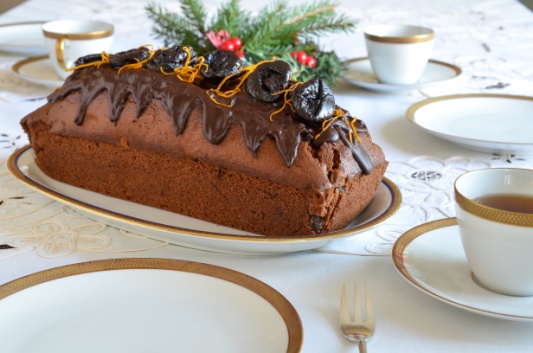 Składniki:500 g mąki tortowej250 g masła250 ml mleka100 g śliwek kalifornijskich60 g prażonych orzechów włoskich4 łyżki miodu2 jajka1 szklanka cukru3 łyżki przyprawy do piernika1 łyżka kakao1 łyżeczka proszku do pieczenia1 łyżeczka sodyskórka otarta z jednej pomarańczy – do dekoracji8 śliwek kalifornijskich do dekoracjiPolewa z gorzkiej czekolady:200 g czekolady gorzkiej50 ml rumu4 łyżki masłaPrzygotowanie:Piernik:W rondelku roztopić masło, dodać mleko, miód, cukier, przyprawy, kakao, pozostawić do przestudzenia. Do zimnej masy dodać jajka, chwilę miksować, dodać mąkę, sodę i proszek do pieczenia, wyrobić ciasto o jednolitej konsystencji. Do wyrobionego ciasta dodać uprażone orzechy włoskie i drobno pokrojone suszone śliwki z Kalifornii, całość ręcznie, dokładnie wymieszać. Tak przygotowane ciasto przełożyć do wyłożonej papierem długiej blachy keksówki. Piec 70-80 minut w 170 stopniach wersja góra – dół. Po upływie czasu sprawdzić patyczkiem szaszłykowym czy ciasto jest wypieczone. Jeśli po wyjęciu z ciasta, patyczek będzie suchy, pieczenie można zakończyć, jeśli wilgotny piec dodatkowe 5 - 10 minut. Ciasto wyjąć, odstawić do przestudzenia.Polewa: Czekoladę i masło roztopić w kąpieli wodnej, dodać rum. Mieszać do połączenia składników.Ciepłą czekoladą polać wystudzone ciasto, udekorować całymi śliwkami kalifornijskimi i skórką z pomarańczy14 porcjiCzas przygotowania: 
120 minut